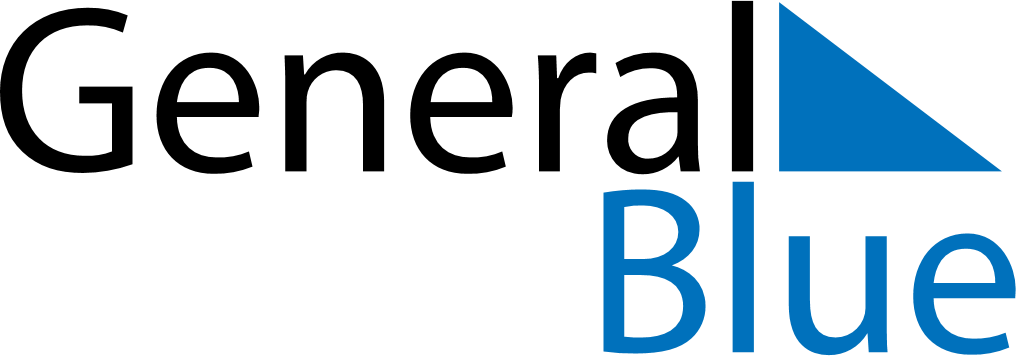 November 2025November 2025November 2025November 2025November 2025November 2025GermanyGermanyGermanyGermanyGermanyGermanySundayMondayTuesdayWednesdayThursdayFridaySaturday1All Saints’ Day2345678All Souls’ Day9101112131415Saint Martin16171819202122Memorial DayDay of Prayer and Repentance23242526272829Totensonntag301. AdventNOTES